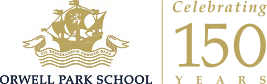 Hot MainVegetarianDessertMondayMild Chicken CurryServed with steamed rice, naan bread, mango chutney and broccoliVegetable Curry Syrup Sponge and CustardSelection of Yogurts, fresh fruit or melon/fruit saladTuesdaySpanish style porkServed with parmentier potatoes, green bean  Spanish Style veggie bake Ice CreamSelection of Yogurts, fresh fruit or melon/fruit saladWednesdayHomemade Beef lasagna Served with garlic bread, sweetcorn and peasRoasted vegetable lasagna Chocolate Chip Sponge & custard Selection of Yogurts, fresh fruit or melon/fruit saladThursdaySausage and Lentil Casserole Served with Creamy Mashed Potatoes and baton carrot Veggie sausage casserole Peach & Cream Selection of Yogurts, fresh fruit or melon/fruit salad.FridayTraditional battered fish Served with thick cut chipsPeas or baked beansBattered HalloumiWaffle Berry Pie & custardSelection of Yogurts, fresh fruit or melon/fruit salad.